Smlouva o smlouvě budoucí darovací uzavřená 
podle § 1785 a násl. zákona č. 89/2012 Sb., občanský zákoníkPlzeňský kraj 
Škroupova 18
306 13 Plzeň 
IČO: 70890366 
zastoupený: doc. PaedDr. Ilonou Mauritzovou, Ph.D. – hejtmankou Plzeňského krajek podpisu této smlouvy oprávněn: Ing. Pavel Čížek, náměstek hejtmanky pro oblast dopravy, na základě usnesení Zastupitelstva Plzeňského kraje č. 102/20 ze dne 21.12.2020(dále také jen „budoucí dárce”) na straně jedné aMěstys Žinkovy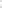 Žinkovy 84, 335 54 Žinkovy IČO: 00257508zastoupený: Josefem Karhanem – starostou městyse(dále také jen „budoucí obdarovaný”) na straně druhéuzavírají níže uvedeného dne, měsíce a roku tutosmlouvu o smlouvě budoucí darovacíl.Předmět smlouvyPlzeňský kraj je vlastníkem části silnice II/230 mezi uzlovými body 2213A149 a 2213A021 v délce 0,377 km a průměrné šířce jízdního pásu 6,4 m, mezi uzlovými body 2213A021 
a 2213A022 v délce 0,088 km a průměrné šířce jízdního pásu 6,3 m a mezi uzlovými body 2213A022 a 2213A150 v délce 0,523 km a průměrné šířce jízdního pásu 6,0 m, která se nachází na pozemcích p. č. 1321/13 o výměře 5568 m2, p. č. 1321/64 o výměře 4370 m2, p. č. 1321/67 o výměře 952 m2 a p. č. 1321/72  o výměře 3235 m2, k. ú. Kokořov, zapsaných na LV č. 765, vedeném v katastru nemovitostí Katastrálního úřadu pro Plzeňský kraj, Katastrální pracoviště Plzeň – jih.Plzeňský kraj je vlastníkem části silnice III/02011 mezi uzlovými body 2213A021 
a 2213A148 v délce 0,111 km a průměrné šířce jízdního pásu 5,0 m, která se nachází 
na pozemcích p. č. 521/2 o výměře 14 m2, p. č. 521/3 o výměře 245 m2 a p. č. 1327/20 o výměře 1087 m2, k. ú. Kokořov, zapsaných na LV č. 765, vedeném v katastru nemovitostí Katastrálního úřadu pro Plzeňský kraj, Katastrální pracoviště Plzeň – jih.Předmětem této smlouvy je dohoda o budoucím darování části silnic uvedených 
v odst. 1. a 2. tohoto článku smlouvy městysu Žinkovy. II. Prohlášení budoucího dárceBudoucí dárce se na základě této smlouvy zavazuje, že nejpozději do 60 dnů ode dne vyřazení částí silnic uvedených v odst. 1. a 2. čl. I. této smlouvy z kategorie silnice (na základě pravomocného rozhodnutí příslušného silničního správního úřadu), uzavře s budoucím obdarovaným darovací smlouvu, jejímž předmětem bude darování části silnice II/230 a části silnice III/02011, specifikované v odst. 1. a 2. čl. I. této smlouvy, do vlastnictví budoucího obdarovaného.III.Prohlášení budoucího obdarovanéhoBudoucí obdarovaný se zavazuje, že ve lhůtě uvedené v čl. II. této smlouvy, bezprostředně poté, kdy bude k tomuto právnímu jednání budoucím dárcem písemně vyzván, s ním 
na základě této smlouvy o smlouvě budoucí darovací uzavře darovací smlouvu na darování v odst. 1. čl. I. této smlouvy specifikovanou část silnice II/230 a v odst. 2. čl. I. této smlouvy specifikovanou část silnice III/02011 do vlastnictví budoucího obdarovaného, a to ve stavu ke dni uzavření darovací smlouvy.IV. Další ujednáníPodmínkou k uzavření darovací smlouvy je vydání pravomocného rozhodnutí příslušného silničního správního úřadu o vyřazení části silnic uvedených v čl. l. odst. 1. a 2. této smlouvy 
z kategorie silnice. O vyřazení části silnic požádá budoucí dárce prostřednictvím jím zřízené příspěvkové organizace Správa a údržba silnic Plzeňského kraje.Plzeňský kraj prohlašuje, že bezúplatný převod části silnic uvedených v čl. l. odst. 1. a 2. této smlouvy byl schválen Zastupitelstvem Plzeňského kraje usnesením č. 102/20 ze dne 21.12.2020.Záměr kraje darovat tento nemovitý majetek byl zveřejněn po dobu třiceti dnů na úřední desce Krajského úřadu Plzeňského kraje. Plzeňský kraj ve smyslu § 23 zákona 
č. 129/2000 Sb., o krajích (krajské zřízení), ve znění pozdějších předpisů, prohlašuje, že byly splněny všechny podmínky dané zákonem č. 129/2000 Sb. pro převod nemovitostí z vlastnictví kraje.Městys Žinkovy prohlašuje, že bezúplatné nabytí části silnic uvedených v čl. I. odst. 1. a 2. této smlouvy bylo schváleno usnesením č. 138/2020, na svém 12. zasedání, konaném dne 25.06.2020. V.Závěrečné ujednáníTuto smlouvu lze měnit pouze po vzájemné dohodě smluvních stran a jen písemnou formou.Smlouva je platná dnem jejího podpisu poslední ze smluvních stran.Budoucí obdarovaný souhlasí s uveřejněním smlouvy v registru smluv ve smyslu zákona 
č. 340/2015 Sb., o zvláštních podmínkách účinnosti některých smluv, uveřejňování těchto smluv a o registru smluv (zákon o registru smluv). Budoucí dárce se zavazuje uveřejnit smlouvu v registru smluv ve smyslu zákona 
o registru smluv, a to nejpozději do 30 dnů od jejího uzavření. Účinnosti nabývá smlouva nejdříve dnem uveřejnění v registru smluv. Tato smlouva je vyhotovena ve čtyřech stejnopisech, z nichž budoucí dárce obdrží tři vyhotovení, budoucí obdarovaný obdrží jedno vyhotovení smlouvy.Smluvní strany prohlašují, že tato smlouva byla vyhotovena v souladu s jejich svobodnou a vážně projevenou vůlí a na důkaz tohoto ji po jejím přečtení podepisují.V Plzni dne ……………………..                                                       V Žinkovech dne  …………………………………………………………………………….				………………………………………………za Plzeňský kraj						za městys ŽinkovyIng. Pavel Čížek						Josef Karhan 
náměstek hejtmanky Plzeňského kraje 			starosta městysepro oblast dopravy				